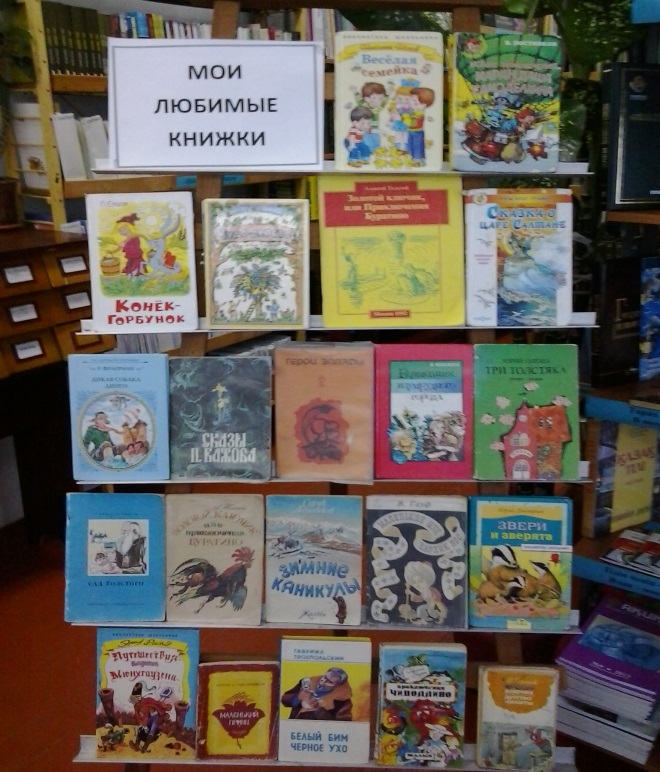 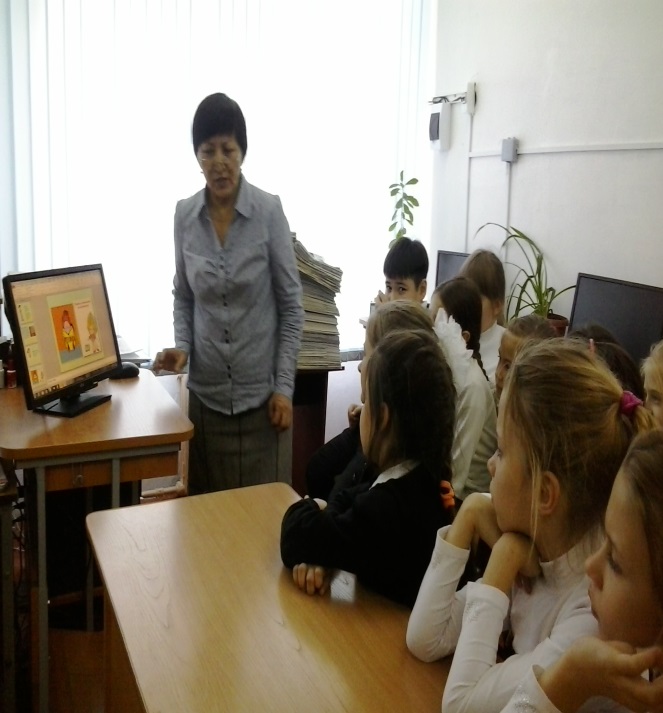 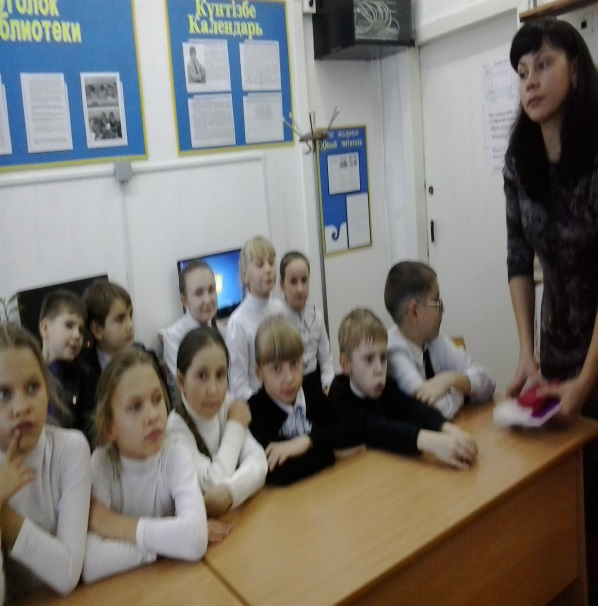 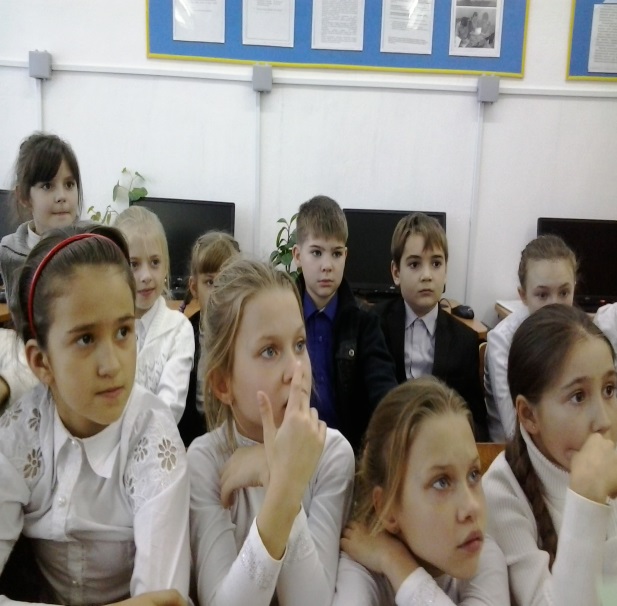                21.10.13жылы кітапханада 3 а сынып аралығында  « кітапханамен дұрыс және бұрыс қолдану ережелер» атты тақырыбына кітапханалық сабақ өтті.  Іс шарада «менің сүйікті кітаптарым» атты тақырыптарына  кітап көрмесінің презентациясы дайындалды. Соңында  біздің тұрақты оқырмандарымыз -Пацюк Виктория, Пацюк Анастасия, Салопекина Анастасия, Ващенко Яна, Петлица Алина, Маркова Каролина, Сейтова Ралина, Петруненко Софья, Елина Алина, Гукегеймер Вероника атты оқушыларды мадақтады.